Un regard dans le miroir : voir ce qui est, VOIR ce qui vient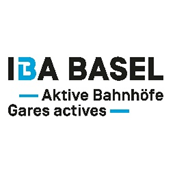 Créée dans le cadre de l’IBA Basel, l’installation de l’artiste Claudio Moser 
« …istwasistwasist… » fait son arrivée aujourd’hui, le 30 juin, sur la Centralbahnplatz de Bâle. Son œuvre, une boule à miroirs, représente l’idée d’être #EnsembleEnchemin, pour une mobilité commune et trinationale. Avec la pandémie de Covid19, elle démontre une fois de plus que les projets infrastructurels et urbanistiques permettent de tisser des liens entre les pays et les personnes, et de faire disparaître les frontières plutôt que de les délimiter. Ces projets communs offrent la perspective d’une meilleure qualité de vie et permettent la création de lieux participatifs de rencontre et de communication, au sein desquels peut émerger la démocratie.  L’arrivée à destination de la boule à miroirs sur la Centralbahnplatz de Bâle permet de contempler le chemin parcouru, tout comme celui qu’il reste à parcourir. Le processus IBA visant à faire de la région trinationale entre l’Allemagne, la France et la Suisse un espace métropolitain relié par une mobilité transfrontalière arrive à son terme après dix années : un enjeu majeur en cette période du coronavirus. En effet, avec le début des vacances d’été pour la Suisse, l’Alsace et le Baden-Württemberg, une mobilité transfrontalière performante s’avère nécessaire afin de pouvoir redécouvrir le potentiel touristique de la région. À l’occasion de l’arrivée de l’œuvre sur la Centralbahnplatz de Bâle, la directrice Monica Linder-Guarnaccia est revenue sur le travail accompli grâce à l’IBA Basel : la première IBA incluant trois pays. Agnes Heller, cheffe de projet IBA Gares Actives, et Silvan Aemisegger, chef de projet de l’Office de la planification du canton de Bâle-Ville, ont ensuite présenté le concept de mobilité moderne de l’IBA. La boule à miroirs symbolise autant les enjeux que les opportunités d’une mobilité transfrontalière, et témoigne des différentes visions et perspectives qui parviennent à se fondre en un ensemble cohérent. En 2012, le canton de Bâle-Ville lance un concours d’idées et un appel à projets pour la gare de Bâle. L’objectif ? Faire de la gare, du parvis et de la Rosentalstrasse une véritable « porte d’entrée » sur la ville, au moyen d’une installation artistique temporaire qui la présenterait sous un nouveau jour. L’artiste Claudio Mosel remporte le concours et développe son œuvre « …istwasistwasist… » en 2013. Au total, 159 miroirs de sécurité routière venus d’Allemagne, de France et de Suisse sont alors installés entre la gare et la Messeplatz. Une fois l’exposition terminée, les miroirs sont assemblés en une boule de 3 mètres de diamètres qui se déplace dans la région de Bâle depuis 2013, vers une sélection de « gares actives » de l’IBA, où elle s’installe temporairement pour mettre en valeur des lieux de mobilité de l’agglomération trinationale. Le projet de l’IBA Basel 2020 « Gares actives » est né d’une coopération entre les trois sociétés ferroviaires nationales DB, SNCF, SBB et les collectivités. L’objectif est de montrer que les gares actives de l’IBA sont plus que de simples lieux de mobilité : elles sont de véritables espaces de vie urbains. Ainsi, les arrêts marqués par le S-Bahn trinational dans la région de Bâle deviennent des zones d’échange et de découverte culturelle. Les gares actives de l’IBA représentent également des pôles de mobilité et des lieux de correspondance multimodale, avec par exemple des accès au tramway ou à la location de vélo. En parallèle, chaque collectivité développe un projet urbanistique adapté à la taille de sa station. La trinationalité fait la force de cette région et, afin d’en exploiter tout le potentiel, il faut que les marchandises, les idées et les personnes puissent circuler librement et rapidement, au-delà des frontières. Cela ne peut être rendu possible qu’au moyen d’une mobilité efficace, innovatrice et transfrontalière. C’est dans cette optique – #EnsembleEnchemin – que l’IBA Basel cherche à encourager les habitantes de la région à s’engager pour un avenir trinational.CONTACT POUR LES MEDIASKornelia Schiller, Chargée de communication IBA BaselT +41 61 385 80 86kornelia.schiller@iba-basel.netCONTACT AU SUJET DU GROUPE DE PROJETS IBA GARES ACTIVESMonica Linder-Guarnaccia, Directrice de l’IBA Basel T +41 61 385 80 80monica.linder-guarnaccia@iba-basel.netSilvan Aemisegger, Chef de projet Office de la planification du canton de Bâle-VilleT +41 61 267 92 30silvan.aemisegger@bs.chPlus d’information : www.ibaexpo.com